Číslo jednací: ZŠDr/1306/2024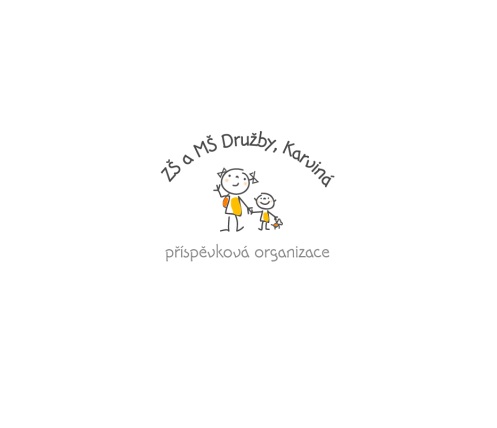 Vyřizuje: Skotnicová     					Telefon/fax: 596 311 317         				E-mail: zs-druzby@volny.cz					Listů/příloh: 0/1Datum: 12. 6. 2024 Rozhodnutí o přijetí ke vzdělávání v přípravné tříděZákladní škola, jejíž činnost vykonává Základní škola a Mateřská škola Družby, Karviná, příspěvková organizace rozhodla svým ředitelem podle ustanovení § 46, § 165, odst. 2, písm. e) zákona č. 561/2004 Sb., o předškolním, základním, středním, vyšším odborném a jiném vzdělávání (školský zákon), v platném znění, a v souladu se zákonem č. 500/2004 Sb., správní řád, v platném znění, následovně:ke vzdělávání v přípravné třídě, zřízené u Základní školy a Mateřské školy Družby, Karviná, příspěvková organizace ve školním roce 2024/2025 byli přijati žáci, kterým bylo přiděleno registrační číslo:Odůvodnění:Řízení o přijetí k základnímu vzdělávání bylo zahájeno na základě žádosti  žadatele/žadatelky, kterou podal (a) prostřednictvím svého zákonného zástupce. Po zvážení skutečností zjištěných při zápisu, zejména o přiměřené duševní a tělesné vyspělosti, škola rozhodla o přijetí k základnímu vzdělávání.Poučení: Proti tomuto rozhodnutí lze podat odvolání do 15 dnů ode dne jeho vyvěšení. Odvolání se podává u ředitele základní školy, jejíž činnost vykonává Základní škola a Mateřská škola Družby, Karviná, příspěvková organizace a rozhoduje o něm Krajský úřad Moravskoslezského kraje. O přijetí Vašeho dítěte bylo v souladu s § 67, odst. 2 zákona č. 500/2004 Sb. vyhotoveno písemné rozhodnutí, které je součástí spisu dítěte ve škole. Přijatým nebude rozhodnutí v písemné podobě doručováno (§ 183 zákona č. 561/2004 Sb). O přerušení správního řízení budou zákonní zástupci informování písemně.Mgr. Andrzej Szyja      ředitel školy0102101113